      ПЕДАГОГИЧЕСКИЕ  ЧТЕНИЯ                          Формирование        орфографического      навыка в написании           словарных слов                                                            Учитель начальных классов                              МБОУ лицей им. В.Ф. Резникова              Новоточинова Людмила Владимировна                             Ст.  Каневская,  2021 г.                                       Цель:Формировать у учащихся орфографический навык правильного написания словарных слов, используя для этого разные методики, развивающие несколько видов памяти: слуховую, зрительную, артикуляционную, двигательную, эмоциональную.Не допустить превращения словарной работы в «зубрежку», сделать ее понятной и интересной для младшего школьника.Совершенствовать речевое развитие школьников.Развивать эмоциональные процессы личности младшего школьника, словарный запас, эрудицию.                        Этапы изучения словарного слова                             Знакомство с новым словарным словом (общее понятие, лексическое значение, происхождение, морфемный состав, родственные слова). Отработка орфографического навыка на дальнейших уроках.Контроль.    1 этап.  Знакомство с новым словарным словом.  класс. Устное знакомство.Игровые приемы: «Ворона принесла новое слово» («каркающие» слова – картофель, картина и др.), «Музыкальная буква»ЗагадкиНайди слово на картинке (по некоторым признакам)Графическое знакомство.Метод графических ассоциаций. Мнемотехника «Буква спряталась» (дети ищут по классу букву, нашедший вставляет её в слово на доске), «Слово спряталось» (дети ищут, где в классе «спряталось» слово: в углу, на шкафу, в цветке или за стендом?)«Оживите букву в слове» Лексическое значение (работа с толковым словарём). Происхождение слова (этимология) Четкое проговаривание написания слова хором не менее трёх раз.  Написание слова в тетради. «Секрет» запоминания нового словарного слова.                                        3-4 класс.Чистописание на 1 строке (слог с запоминаемой буквой пишется в виде элементов чистописания, и пока дети пишут, они должны догадаться, с каким словарным словом будут знакомиться). Лексическое значение (работа с толковым словарем). Происхождение слова (работа с этимологическим словарем, информация от учителя или от подготовленного ученика)Четкое   проговаривание слова хором 3 раза. Чистописание продолжается на второй строке: учитель пишет новое слово на доске, дети - родственные слова, выполняя разбор по составу, определяя части речи. Класс выполняет эту работу в тетради. Дети составляют предложение с одним из слов. «Секрет» запоминания нового словарного слова.Для примера возьмём слово железо.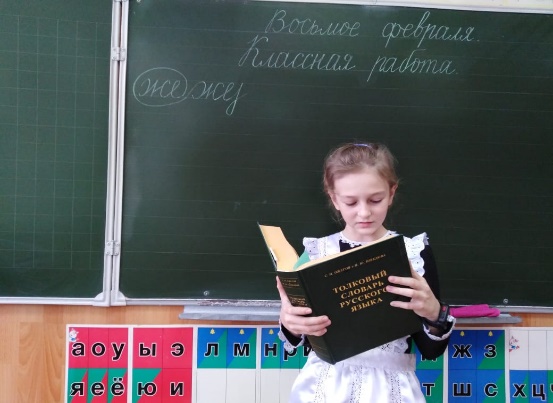 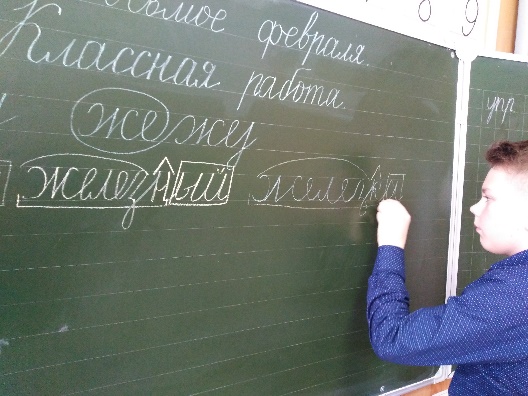 «Секретик» запоминания – происхождение слова. Старославянское слово. Основа gel когда-то имела значение камень, а железо в породе имеет вид камня.«Секреты» запоминания нового словарного слова.Слово в слове (ворона – вор, ракета – рак, портрет –порт).Проверочное слово (ботинки-бОты, дневник-ежеднЕвно)Происхождение слова (пенал – от лат. рenna, перо, берёза – берза, январь – Янус, римский бог времени).Весёлая фраза (а в ракете рак летит; папа в новеньком пальто) Пропевание слога (например, пропевание с движениями слога ВА в слове вагон на мелодию песни «Голубой вагон»).Состав слова (одежда произошло от «деть» – класть, о – приставка, русский – рус-корень, ск-суффикс).Эмоциональная окраска.                                        2 ЭТАП.   Формирование навыка грамотного письма                   словарных слов.Картинные диктанты (или игра «Молчанка»).  Игровые приемы: «Отгадай» (отгадка – словарное слово), «Шаг – слово» (два ученика на каждый шаг говорят слово, например, с безударной гласной А, кто быстрее, тот и победил), «Каркающие слова» (начинаются с кар-), «Словарный экзамен» (1 вариант: карточки со словарными словами перевернуты, ученик берет наугад и произносит правильное написание слова, или 2 вариант: дети называют любые слова из словаря, а «экзаменуемый» четко проговаривает написание). «Давайте поокаем» (детям предлагается назвать словарные слова с безударной гласной О), «Угадай слово по губам» и др.).Анаграммы (вадокеч –девочка).Словарные диктанты. Взаимопроверка. Проверка по словарю. Словарные диктанты с написанием орфограммы зеленой пастой.Вспоминаем «секретик».3 этап.  Контроль.Контроль грамотного написания словарных слов, в которых дети допустили ошибки. Учитель фиксирует в специальной тетради ошибки детей и держит на контроле: ведет разнообразную работу по запоминанию ребёнком данного слова. Таким образом, идёт отслеживание орфографического словарного навыка у обучающихся.Работа учащихся в парах с консультантами.Контрольные диктанты.                                      Результаты.Качество контрольных словарных диктантов в 4 классе (2020 – 2021 уч. год): I четверть – 81%, II четверть –  82%, III четверть – 84%.Ошибки в текстовых контрольных диктантах именно в словарных словах единичны.                                  ВЫВОДТолько целенаправленная систематическая работа над трудными словами будет интересна учащимся, что гарантирует прочное и успешное запоминание слов из словаря. Дети запоминают только то, что им интересно! Одно и тоже слово ученику необходимо использовать 5-7 раз в разнообразных вариантах упражнений и ПОНИМАТЬ его. Это приводит к тому, что ученик свободно овладевает словарным материалом и безошибочно применяет на практике. 